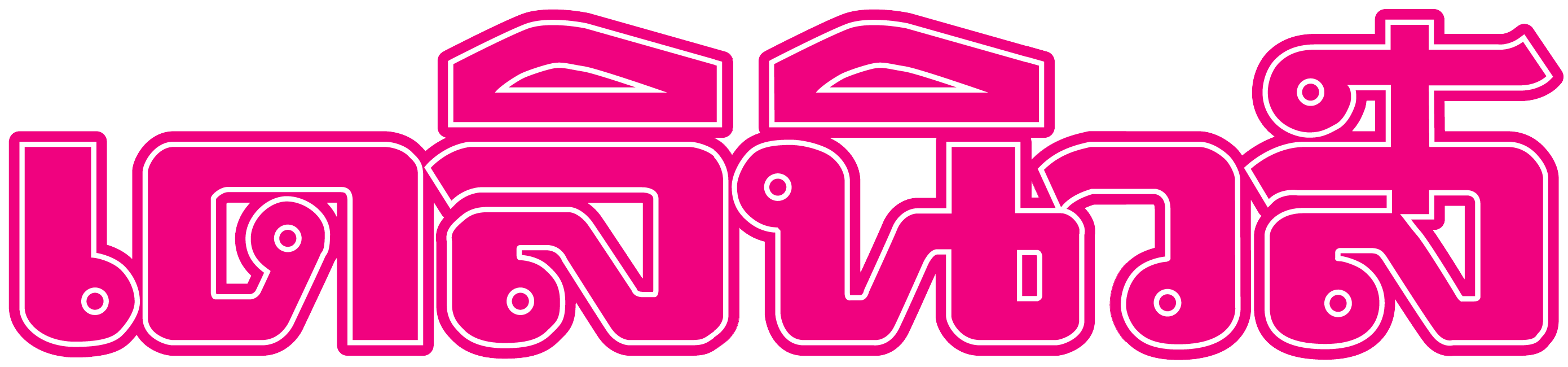   ข่าวประจำวันที่ 16 พฤษภาคม 2560 หน้า 3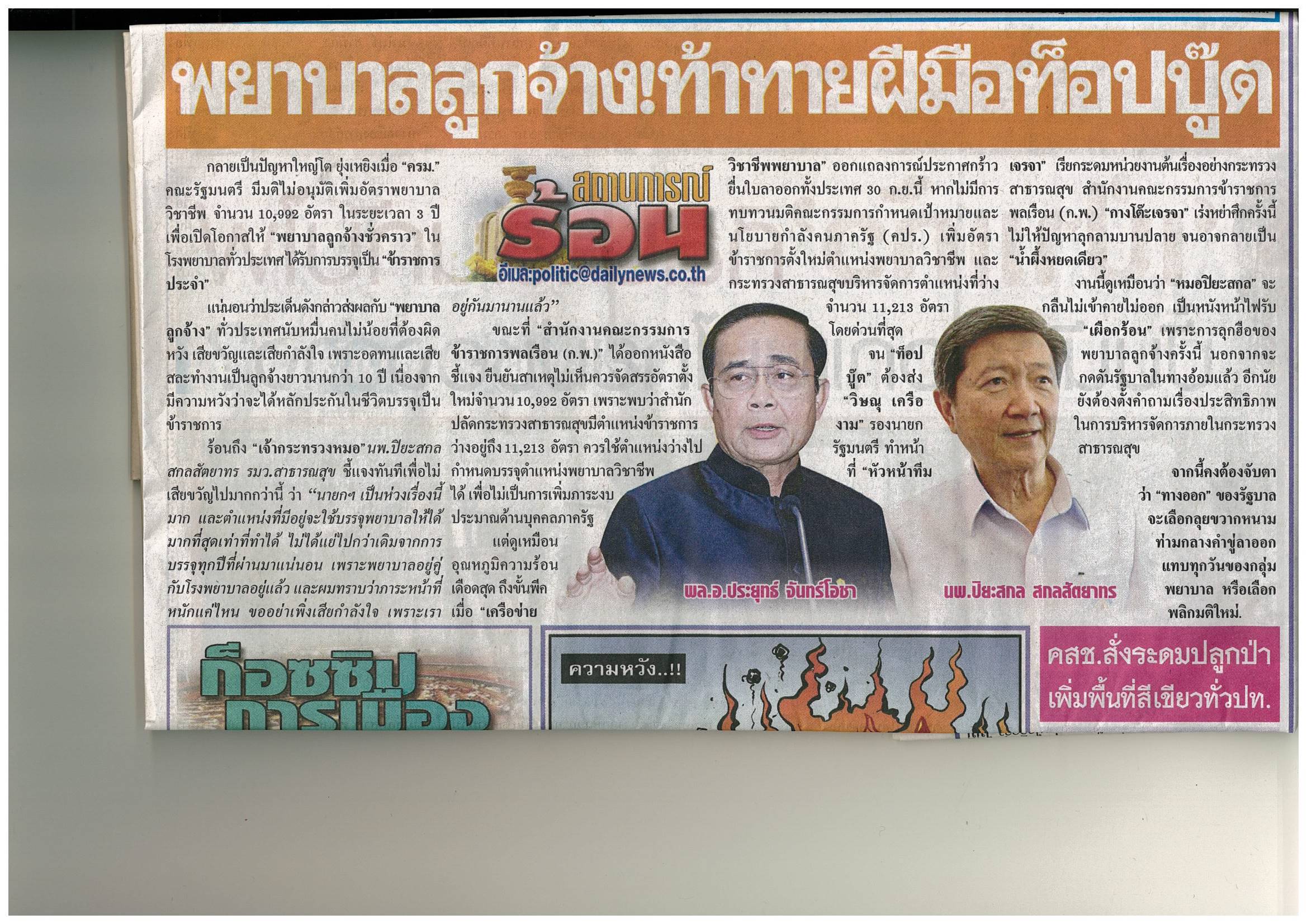 